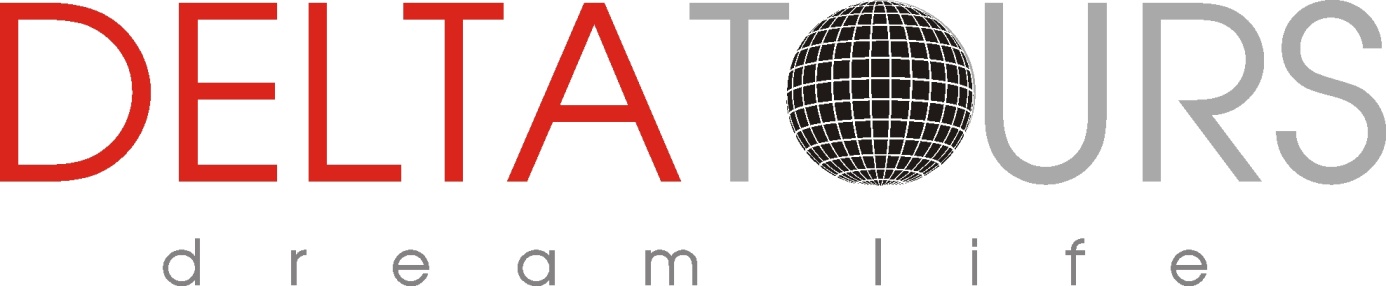  Екскурзия Сингапур, Банкок и остров Пукет 2025 – от ВарнаЕкзотично азиатско пътешествие2 нощувки в Сингапур + 3 нощувки в Банкок +6 нощувки в ПукетДата на отпътуване: 19.02.-04.03.202514 дни/11 нощувкиАкценти на програмата:Богата програма, която съчетава посещение на най-забележителното в Сингапур и Банкок;Туристическa обиколкa на Сингапур с посещение на градината на орхидеите – включена в цената;Туристическа обиколка на Банкок с посещение на кралския дворец и най-известните храмове – включена в цената;6-дневна почивка на клънчевите плажове на остров Пукет;Внимателно подбрани хотели с топ локации;Интересни и разнообразни допълнителни екскурзии на български език;Водач-придружител от агенцията при 15 туристи;Гарантирани полети на малки групи, с персонално внимание към всеки турист.ПРОГРАМА1 ден Варна – Истанбул – Сингапур 19.02.2025Събиране на групата на летище Варна, за полет от Варна за Сингапур през Истанбул с Турските авиолинии в 10:05 часа. Пристигане в Истанбул в 12:15. Полет Истанбул – Сингапур в 17:10.2 ден Сингапур – пристигане 20.02.2025Пристигане в Сингапур. Посрещане от фирмата партньор. Трансфер до хотела. Настаняване и време за почивка.Добре дошли в Сингапур! Държавата-град е била част от Британска Малайзия, управлявана  от султаната на Джохор преди британците да дойдат на острова и да създадат пристанище и колония през 1819 г. От 1965 година Сингапур е независима република и синоним на технологичния прогрес. За едно поколение държавата се превръща във водеща световна икономика. Днес на мястото на някогашните рибарски колиби и джунгли се извисяват някои от най-разпознаваемите сгради в света. Причината - изключително изгодното географско положение на Сингапур и желязната ръка, с която е ръководен.С разнообразно население от близо 5 милиона души, съставено главно от китайци, малайзийци и индийци, тук ще откриете различните култури, разглеждайки отделните етнически райони на Сингапур. В Кампонг Глам ще откриете тихото величие на Султанската джамия със златен купол, разглеждайки колоритните заведения за хранене и малките магазини и работилници, продаващи батик, килими, ратанови изделия и екзотични парфюми. В сърцето на града - Чайнатаун (Китайския квартал) ще видите контраста между стари и нови традиции по малките улички, пълни с традиционни магазини, местни ресторанти и чайни реставрирани с любов. Пъстра палитра от ориенталски изкуства, занаяти и сувенири, както и традиционни китайски лечебни билки. Малката Индия допълва културния калейдоскоп със своите оживени улици, демонстриращи ароматни и екзотични подправки, магазини с цветни гирлянди, продавачи на зеленчуци и оживени заведения с вкусно къри.Следобед по желание и срещу допълнително заплащане екскурзия Gardens by the Bay и SkyparkДнес ще имате възможност да посетите една от емблематичните локации за Сингапур - Gardens by the Bay. Градините са дом на повече от 1 милион растения от над от 5000 вида от цял свят. Gardens by the Bay е задължителна дестинация за всички, които посещават Сингапур. Първата ни спирка е във Flower Dome (Цветния купол) – тук е възпроизведен хладния и сух средиземноморски климат. Ще се насладим на екзотични растения от 5 континента в 9 различни градини. Следващата ни спирка е Cloud Forest (Дъждовната гора) – пространство изпълнено с мъгла, с рядка растителност и изключителни гледки. Над буйната растителност се извисява Cloud Mountain (Дъждовната планина) - 35-метрова структура забулена в мъгла и покрита с буйна растителност. Докато се изкачваме ще се любуваме на растителността от тропическите планини от цял свят. След това ще се отправим към Skypark (Небесния парк) в хотел Marina Bay Sands. Платформата се намира на 57 етаж и оттук се откриват спиращи дъха гледки от птичи поглед към града.Връщане в хотела. Нощувка3 ден Сингапур 21.02.2025Закуска в хотела. Сити тур на града (продължителност 4 часа)Нашата обиколка на Града на лъва (така се превежда името ,,Сингапур" от санскрит), започва с 200-годишните ботанически градини, открити през 1822 година от британския пътешественик-изследовател и основател на град Сингапур Сър Томас Стамфорд Бингли Рафълс. Най-посещаваната ботаническа градина в света е 74 хектара и дом на 60 000 растения. Тя е третата ботаническа градина включена в списъка на ЮНЕСКО след Kew Gardens в Англия и Orto Botanico в Падуа, Италия.Тук се намира най-богатата колекция от орхидеи в света (над 1200 вида) и модерен център за тяхното развъждане. Обособена е и отделна зона наречена VIP орхидеи, които са кръстени на известни личности посетили парка, има орхидеи кръстени на Джеки Чак, на Елтън Джон, на принцеса Даяна, Нелсън Мандела, има дори орхидея с името на принц Уилям и Кейт, които посетили парка през 2014 г. Сред отрупаните с цветя алеи ще откриете обособени езерца, фонтани и беседки. Това е наистина идеално място за разходки и отмора, показващо най-хубавата страна на зелената природа в Сингапур известен също и като „град в градината“ -обгърнат навсякъде от зеленина и прекрасни цветя.В музея към градините можете да разгледаме артефакти, екземпляри от растения и редки ботанически рисунки. Ще имаме възможност да видим и великолепната Vanda Miss Joaquim, националното цвете на Сингапур. Една обиколка на града не би била пълна без докосване до неговото колониално наследство – отправяйки се към площад Рафълс, където сър Стамфорд Рафълс е стъпил за първи път на острова. Неговата бяла мраморна статуя контрастира с високи офис-сгради с изглед към река Сингапур и кея на лодките. Някогашното колониално минало на Сингапур е повлияло незаличимо на съвременния му статут на глобален град. Обиколката на колониалната част на града ще ни пренесе обратно в епохата на рикшите, линейните кораби и барута, административния квартал на Сингапур, Паметника на гражданската война (построен в чест на цивилните жертви, убити по време на японската окупация). Ще научим колоритните истории за френската мисия и открием отпечатъка й в разкошната сграда CHIJMES, бивш католически манастир.Следобед по желание и срещу допълнително заплащане – посещение на о-в Сентоса:Мелодичното име Сентоса, означаващо „мир и спокойствие“, е известният „остров на удоволствията“. Представлява остров със стотици атракционни за всяка възраст и вкус. С удобен кабинков  лифт, осигуряващ удивителна панорама ще пристигнем на острова с прекрасни бели плажове с палми и хамаци, множество заведения, увеселителни паркове като Юнивърсъл студио, музей Мадам Тюсо , Tiger Sky Tower, и SEA Aquarium- най-големия аквариум . Ще посетим огромния стъклен аквариум  с многобройните (над 800 различни вида) морски обитатели, сред които и над 200 акули. Подобно на Сингапур и този остров е една голяма градина с множество растения, цветя и фонтани и разходките по китните му алеи наистина навяват „мир и спокойствие“.Ден 4 – Сингапур – Банкок 22.02.2025Закуска в хотела. Свободно време и трансфер до летище Changi, където е помислено за всичко и всичко е изпипано до съвършенство. Човешките творения се преплитат с околния свят и показват, че най-новите технологии и конструкции могат да са в пълна хармония с природата. Полет Сингапур – Банкок.Пристигане на летище Банкок. Добре дошли в рая на удоволствията! Посрещане от фирмата партньор и местния водач.След уреждане на визовите и митнически формалности ще започне нашата обиколка в Банкок. Ще посетим три най-популярни будистки храма в Банкок : Големият дворец , Легналият Буда в храма Ват По и Златния Буда в храма Ват Траймит. Големият дворец е разположен близо до бреговете на река Чао Прая, той е идеалният пример за древен сиамски дворец. В рамките на комплекса е Храмът на Изумрудения Буда (Wat Pra Kaew).  Според легендата Изумруденият Буда е статуя създаден в Индия през 43 г. пр.н.е. в град Паталипутра, където остава в продължение на 300 години. През 4-ти век е отнесена в Шри Ланка от будистки монаси, които са я спасили от унищожение по време на война. В крайна сметка, статуята успява да стигне до Тайланд и е преместена във Ват Пра Каев през 1779 г. Тя притежава три различни комплекта златни дрехи, които се сменят от Краля на Тайланд по време на церемония за смяната на сезоните. Ват По  е будистки храмов комплекс, известен като Храмът на легналия Буда. Свързва се с крал Рама I , който възстановява храмовия комплекс и го превръща в негов основен храм. Комплекса съдържа най-голямата колекция от изображения на Буда в Тайланд и се счита за най-ранния център за обществено образование в страната, а мраморните илюстрации и надписи, поставени в него, са признати от ЮНЕСКО  в неговата програма „Паметта на света“ . В храма се помещава и школа по тайландска медицина и е известен също като родното място на традиционния тайландски масаж. Основна атракция в храма е 46 метровата статуя на лежащ Буда, изобразяваща навлизането на Буда в Нирвана и изцяло позлатена отвън. Ще завършим обиколката с посещение на  една от най-сниманите забележителности в Банкок, Ват Траймит. Според тайландските стандарти Ват Траймит се счита за доста скромен храм. Основната причина да е толкова посещаван е най-голямото и великолепно в света изображение на Буда от масивно злато, известно на тайландски като Phra Buddha Maha Suwanna Patimakorn. Съобщава се, че високото близо 3 метра изображение на Буда се състои от приблизително 83% чисто злато и тежи пет и половина тона, което го прави струващо над 250 милиона долара при днешните цени на златото. Емблематичният Буда в стил Сукотай, изработен през 13-ти век, дълго време е криел своята истинска стойност под наметало от гипс и циментова замазка. Този козметичен воал успешно е скрил изображението от любопитните очи на нахлуващите бирмански армии, крадци и грабители в продължение на няколко века. По време на преместването на статуята през 1955 г. мазилката на външния слой е отчупена и златото е открито. На 2-рия етаж на храма се намира Yaowarat Chinatown Heritage Center , малък, но завладяващ музей с мултимедийни експонати за историята на китайския квартал на Банкок и неговите жители, докато на 3-тия етаж се помещава изложбата Phra Buddha Maha Suwanna Patimakorn , в която има експонати за това как е направена златната статуя.Настаняване в хотела. Свободно време за почивка и самостоятелни занимания. Нощувка. 5 ден Банкок 23.02.2025Закуска. Свободно време за самостоятелни занимания.По желание и срещу допълнително заплащане екскурзия до древната сиамска столица АютаяСлед закуска, на сутринта потегляме за среща с миналото на Тайланд. Аютая се простира на изкуствено създаден остров, заобиколен от канал, който свързва трите вливащи се в него реки. В тези условни водни граници са разпръснати около 300 храмове, датиращи от различни епохи. Цели 33 крале са царували в миналото в този град. Тук са се стичали не само търговци от Близкия и Далечния Изток, но и от цяла Европа. През 1767 г.  градът е сринат до основи в резултат на бирманското нашествие. Днес Аютая е домакин на някои от най-важните исторически забележителности на Тайланд и е част от световното наследство на ЮНЕСКО. Ще посетим някои от най-интересните храмове в старата столицаWat Yai Chai Мongkhon е един от най-важните храмове в Аютая и за разлика от много други е все още действащ храм и манастир. Когато Аютая е създадена като столица на Сиам през 1350 г., крал У-Тонг провъзгласява мястото за кралски храм и е известно като Wat Chao Phraya Thai. След като крал Наресуан отблъсква бирманското нашествие, той нарежда храма да бъде разширен в прослава на тази важна победа и го преименува на Wat Yai Chai Mongkhon, което се превежда като „Великият манастир на благоприятната победа“.Изключително внушителна е централната ступа на храма, която може да се види отдалеч. В него се намира статуя на легнал Буда, построена по време на управлението на крал Наресуан, както и множество статуи на бойни петли, които той притежавал и били известни със своята сила и храброст.Wat Phanan Choen, един от най-посещаваните храмове в Аютая, е разположен в южната част на града, на пресечната точка на реките Чаопрая и Пасак. Храмът е издигнат през 1324 г., 26 години преди крал У Тонг основе новата столицата в Аютая. Специалното в този храм е гигантската позлатена статуя на Буда. Тя  е направена от тухли и хоросан с ширина 14 метра и височина 19 метра. За тайландците това е най-старата и най-красивата статуя, която те наричат "почтения баща".Wat Mahathat е храм, построен в края на кралския дворец на Аютая и е бил един от най-важните храмове в столицата, използван от крале и други висши служители. Именно тук са се съхранявали мощите на Буда, заедно с други важни съкровища на кралството. Важни кралски церемонии и тържества са се провеждали в храма. В югоизточния ъгъл на храмовия комплекс се намира едно от най-емблематичните изображения в Wat Mahathat (и вероятно в цяла Аютая). Главата на статуя на Буда, поставена тук преди десетилетия, изглежда като прегърната от корените на дърво, които са преплетени около нея. След храмовите комплекси, на борда на традиционна лодка с дълга опашка, ще се насладим на живописен круиз около острова, наблюдавайки руините на града от различна гледна точка. След обяд в местен ресторант, ще продължим към Kamphaeng Phet, провинция в централен Тайланд на река Пинг. Главния град е бил кралски град в Кралство Сукотай през 14 век, тогава известен под старото си име Chakangrao. Името Kamphaeng Phet означава „стена, твърда като диамант“ и това не е случайно, тъй като града е формирал важна част от отбранителната система на Аютая. Връщане в Банкок. Нощувка.Екскурзията се осъществява при мин. 10 участника. Цена на човек при мин. 10 участника – 180 лв. с включен обяд.6 ден Банкок 24.02.2025Закуска. Свободно време за самостоятелни занимания.По желание и срещу допълнително заплащане екскурзия до плаващия пазар и пазарът на ж.п. линиятаДнес ще имаме възможност да се запознаете с местните бит и култура по различен начин. За да усетите душата на автентичния Банкок, ще се отправим на пътешествие на около 100 км. извън столицата до плаващия пазар Damnoen Saduak. Ще останете впечатлени от колорита, вкусовете и екзотичните аромати, които доминират на пазара. Обиколката ни ще започне с живописна разходка с традиционна лодка, като по пътя ще минем покрай крайречни селца и плодови ферми. След това ще се „потопим“ в сърцето на самия плаващ пазар. Ще имаме безброй възможности за снимки по пътя, както и на самите фермери, които продават своята продукция от традиционните лодки. След това ще посетим малкия храм Wat Bang Kung – уникален и изящен будистки обект, който се слива със заобикалящата го джунглаа. Корените на дърветата обгръщат храма в необичайна прегръдка и наистина е едно незабравимо преживяване. Продължаваме към  железопътния пазар в Samut Songkhram. Пазарните сергии са разположени буквално на железопътните релси, така че когато приближи влак, продавачите с изключителна бързина и ловкост разчистват сергиите и продуктите си от релсите. Едно наистина уникално място, което е задължително за посещение. Връщане в Банкок. Свободно време за почивка. Екскурзията се осъществява при мин. 10 участника. Цена на човек при мин. 10 участника – 170 лв. Нощувка.7 ден Банкок – Пукет 25.02.2025Закуска. Трансфер до летището на Банкок за полет до остров Пукет, където ни очакват няколко прекрасни плажни дни сред природата на най-известния остров в Тайланд. Остров Пукет се намира в южен Тайланд, на територията на Андаманско море. Това е най-големият остров на Тайланд. Пукет е заобиколен от много великолепни плажове като Раваи, Патонг, Карон, Камала, Ката Яй, Ката Ной и Май Као. От западната страна на острова, на плажа Laem Phromthep, ще може да се насладите на най-красивия залез в Тайланд.Разбира се, не всичко е само плажове. Тук ще откриете невероятна култура, храмове и и сгради, построени в класически стил, както и множество модерни хотели. Пукет е известен и като място с най-активен нощен живот в Тайланд, поради което е любимо място за почивка, особено за по-младите туристи.Всички големи плажове (като плаж Патонг, плаж Ката, плаж Карон, плаж Най Хан, плаж Май Као, плаж Най Янг) предлагат срещу заплащане различни забавления, в т.ч. оборудване за гмуркане, гмуркане с шнорхел, уиндсърфинг и ветроходство. Не забравяйте да обърнете внимание на червеното знаме – никога не влизайте в морето при такава сигнализация!!!На Пукет ще откриете и силно китайско влияние. На острова ще срещнете много китайски храмове и китайски ресторанти. Също така, всяка година тук се провежда и традиционният китайски вегетариански фестивал. Въпреки че китайската общност е сравнително голяма, другите етноси допринасят за очарователното разнообразие на Пукет – неописуема комбинация от традиции, култура и съвременно влияние.8 ден Пукет 26.02.2025Закуска. Свободно време за плаж и почивка на острова. Нощувка.9 ден Пукет 27.02.2025Закуска. Свободно време за плаж и почивка на острова.По желание и срещу допълнително заплащане екскурзия до островите Пи ПиЩе имаме възможност да се потопим в едно незабравимо целодневно приключение до островите Пи Пи - тропически рай, известен със своите девствени плажове, кристално чисти води и оживен морски живот. Ще ни вземат от хотела ок. 06:00-06:30 за трансфер до частния салон за заминаващи в Royal Phuket Marina. След лека закуска и среща с нашия опитен водач, ще се отправим около 7:00 сутринта към неописуемите острови Пи Пи.Островите Пи Пи са 2 и са най-популярната туристическа дестинация за туристите, които пребивават на Патонг. По-големият е Phi Phi Don, а по-малкият е Phi Phi Leh, където е заснет и холивудският филм „Плажът“ с Леонарди ди Каприо в главната роля. Най-известния плаж на Phi Phi Leh е Maya Бей. И двата острова крият своето очарование и индивидуалност.Първата ни спирка е хипнотизиращият залив Мая, където ще се насладим на зашеметяващата му красота и ще се освежим от плаването. Ще останете изумени от грандиозната лагуна Пилех, където кристално чистите тюркоазени води ви привличат да се потопите в нейното спокойствие. Спираме и в пещерата на викингите, където ще придобиете предства и за очарователната местна култура.Разбира се, ще имате възможност и за шнорхелинг, да наблюдавате изобилието от морски живот отблизо, от пъстроцветни риби до зашеметяващи корали, създавайки спомени, които ще запазите за цял живот.Ще продължим към Phi Phi Don, където ще можете да се „закачате“ с игриви маймуни или да се насладите на панорамните гледки. А защо не и да останете и да си починете на плажа и да съберете първите слънчеви лъчи?! Може да се разходите и из очарователното село Phi Phi Don, потапяйки се в спокойната атмосфера на острова.Ще обядваме на прекрасния Бамбуков остров, където можете да се отпуснете за почивка, да правите слънчеви бани и да се потопите в освежаващите води на залива. Още веднъж ви предоставяме възможността за шнорхелинг, за да откриете морския живот, изобилстващ сред кораловите рифове.С наближаването на края на деня се връщаме в Royal Phuket Marina около 15:00 ч., откъдето ще имаме трансфер обратно до нашия хотел.Цена на човек: 216 лв. Екскурзията е с български водач и се провежда при мин. 10 участникаНощувка.10 ден Пукет 28.02.2025Закуска. Свободно време за плаж и почивка на острова.По желание и срещу допълнително заплащане екскурзия Приключение с нежните гиганти – среща със слоноветеАко искате да имате незабравимо преживяване по време на вашия престой в Пукет – това е отличният избор! Тази полудневна екскурзия е отлична възможност за любителите на животните да се доближат и да научат повече за тези очарователни същества – слоновете. Също така ще имате вдъхновяващо изживяване и ще подпомогнете лечението и възстановяването на ранени, възрастни и преуморени слонове на остров Пукет. Ще се срещнете с гледачите, които ще споделят с вас за миналото на всеки спасен слон. Ще ви запознаят с грижите, които полагат, храненето и методите за лечение, които прилагат. Станете свидетели, как на тези нежни гиганти обикалят и се възстановяват сред широките открити полета и живописни хълмове. Ще разгледате най-дългата пешеходна алея в Тайланд, както и няколко естествени пътеки в центъра за защита на слоновете. * Тази обиколка не гарантира езда на слоновте, породено от хуманното отношение към животните;* Дейностите на място могат да бъдат променени в съответствие с желанията на слоновете; нека не ги принуждаваме и насилваме да правят нещо извън тяхната воля;* Посещението ви не само ще бъде незабравим спомен за цял живот, но също така ще допринесе за подкрепа на слоновете и бъдещите спасителни дейности на центъра за защита. С това, вие ще допринесете за по-етичен подход и подобаващи грижи за слоновете в Тайланд.Цена на човек: 227 лв. Екскурзията е с български водач и се провежда при мин. 10 участникаНощувка.11 ден Пукет 01.03.2025Закуска. Свободно време за плаж и почивка на острова. Нощувка12 ден Пукет 02.03.2025Закуска. Свободно време за плаж и почивка на острова.По желание и срещу допълнително заплащане екскурзия до Залива Панг Нга и острова на Джеймс БондС тази целодневна екскурзия ще се озовем сред неописуемо красив пейзаж, а именно сред залива Панг Нга, където варовиковите скали са заобиколени от мангрови гори и изумруденозелени води. Тази екскурзия е черешката на тортата по време на нашия престой на Пукет. Ще изследваме пещерата Lod Nai плаващи на кану, ще проследим стъпките на известния Джеймс Бонд 007, ще се запознам с бита и живота на местните жители в близкото село, построено на колове в морето. Всички места, които ще посетим са сгушени в заливи извън масовите туристическите маршрути. Без съмнение заливът Панг Нга и островът на Джеймс Бонд винаги са в задължителния списък за забележителности на Тайланд.За да избегнем тълпите от туристи на местата, които ще посетим, сме подготвили специална програма:05:30-06:00 часа - Отпътуване от хотела рано сутринта и трансфер до частния салон на Royal Phuket Marina, където можете да хапнете лека закуска.0700 часа - Отпътуване от Royal Marina Phuket.Разглеждане на:• Koh Panak - това често е първата спирка с пешеходна разходка до пещерите. Островът е осеян със скрити пещери, заливи и лагуни;• Островът на Джеймс Бонд – ще последвате стъпките на Агент 007 до известната скала на острова (Koh Tapu) рано сутринта, преди масовата туристическа тълпа да се изсипе тук ще имаме възможност да се порадваме на околните пейзажи и неописуеми гледки.• Пещерата Lod Nai – ще спрем на частната станция за кану в пещерата Lod Nai, далеч от другите стандартни туристически маршрути. Ще имаме възможност да плавате с  кану през мистичното мангрово блато около пещерата Lod Nai.• Panyee Village - Koh Panyee е мястото за вкусен обяд с традиционна тайландска храна, прясно приготвена всеки ден, както и опознаване на начина на живот на местните жители.• Залив Панг Нга –следобед ще се отправим към красивия плаж, където ще имате достатъчно време за почивка и слънчеви бани. Ще отморите в завладяващия залив Панг Нга с неговите карстови скални образувания, мангрови гори, пещери и спиращи дъха гледки.15:00 ч. - Отпътуване за Royal Phuket Marina и след това трансфер до нашия хотела.Цена на човек: 227 лв. Екскурзията е с български водач и се провежда при мин. 10 участника.Нощувка13 ден Пукет -отпътуване 03.03.2025Закуска. Свободно време до обяд и освобождаване на хотела.Трансфер до летището за полет от Пукет до Истанбул. 14 ден Истанбул – Варна 04.03.2025 Кацане в Истанбул и прекачване за полет до Варна. Добре дошли у дома!***Край на програмата***Цена на човек в лева, настанен в съответното помещение:Ранни записвания до 31.08.2024Възрастен в двойна стая: 5380 лв.Възрастен в единична стая: 6340 лв.Трети възрастен на доп. легло – на запитванеДете от 2 до 11.99 г. на допълнително легло –на запитванеРедовна цена валидна за записвания от 01.09.2024Възрастен в двойна стая: 5630 лв.Възрастен в единична стая: 6590 лв.Трети възрастен на доп. легло – на запитванеДете от 2 до 11.99 г. на допълнително легло –на запитванеЦЕНАTA ВКЛЮЧВАСамолетни билети Варна – Истанбул – Сингапур; Пукет –Истанбул – Варна с вкл. 25 кг. чекиран и 7 кг. ръчен багаж;Самолетни билети Сингапур – Банкок с вкл. 20 кг. чекиран и 7 кг. ръчен багаж;Самолетни билети Банкок – Пукет с вкл. 20 кг. чекиран и 7 кг. ръчен багаж;11 нощувки по програмата, както следва:2 нощувки в Сингапур в Rendezvous hotel 4* или подобен3 нощувки в Банкок в Mandarin Hotel Managed by Centre Point Bangkok 4* или подобен6 нощувки на остров Пукет в Patong Resort 4* или подобен;Обзорозен сити тур на Сингапур;Туристическа програма в Банкок;Изхранване: 11 закуски;Всички входни такси на посещаваните по програмата обекти;Всички трансфери по програмата;Медицинска застраховка с лимит на отговорност 10 000 Евро;Водач-преводач от агенцията– при група мин. 15 пътуващи.ЦЕНАТА НЕ ВКЛЮЧВАРазходи от личен характер;Напитки по време на храненията;Допълнителни екскурзии;Туристическа виза за Тайланд – 2000 тайландски бата. Заплаща се в брой на летището при пристигане. Оказваме съдействие за попълване на визовата анкета;Доплащане за настаняване в Holiday Inn Resort Phuket 4* на о-в Пукет - 260 лв. на човек при двойно настаняване;Застраховка „Отмяна на пътуване“. Сключва се срещу риска от отменено или пропуснато пътуване, както и от съкращаване, удължаване или прекъсване на пътуването поради медицински или немедицински причини, независещи от волята на застрахования и непредвидими към момента на сключване на застраховката. За условията по застраховката, моля свържете се с офиса ни;Доплащане за медицинска застраховка за лица над 65 г.- според тарифата на застрахователя.Такса обслужване към местните гидове и шофьори – 20 долара на човек (събират се предварително на летището във Варна).Хотели по програмата:Сингапур - Rendezvous hotel 4* или подобен;Банкок – Mandarin Hotel Managed by Centre Point Bangkok 4* или подобен;Пукет - Patong Resort 4* или подобен;Полетно разписание: TK1060 19FEB  VARIST 10:05 12:15TK208 19FEB  ISTSIN 17:10 08:30 +1TK173 03MAR  HKTIST 22:45 05:40 +1TK1059 04MAR ISTVAR 09:10 09:15Часовете на полетите са в местно часово време. Авиокомпанията си запазва правото за промяна на часовете на полети, когато това се налага.Допълнителни екскурзии /заявяват се и се заплащат от България/:Екскурзия до Gardens by the Bay и Skypark – 285 лв. на човек. Екскурзията се провежда при мин. 15 участника;Екскурзия до о-в Сентоса – 335 лв. на човек. Екскурзията се провежда при мин. 15 участника;Островите Пи Пи - Цена на човек: 216 лв. Екскурзията се провежда при мин. 10 участника;Залива Панг Нга и острова на Джеймс Бонд - Цена на човек: 227 лв. Екскурзията се провежда при мин. 10 участника;Приключение с нежните гиганти - Цена на човек: 227 лв. Екскурзията се провежда при мин. 10 участника;Допълнителна информация:Минимален брой участници – 15;Пътуването като цяло не е подходящо за трудноподвижни лица и лица с увреждания;Необходими документиМеждународен паспорт валиден минимум 6 месеца след датата на завръщане;Няма изискване за задължително ваксиниранеНепълнолетни, пътуващи сами или само с единия родител - нотариално заверено родителско разрешение, преведено и легализирано на английски езикУсловия за плащане- Пакетните цени са обвързани с набиране на минимален брой участници;- Програмата може да се предложи и за индивидуални туристи с дата на заминаване по избор;- Плащане на депозит в размер на 2500 лева. Доплащането се извършва до 45 дни преди датата на заминаване.- Плащането се осъществява в брой или по банков път.Условия за анулация:До 61 дни преди пътуването - такса в размер на 250 лв. на човекОт 60 до 46 дни преди пътуването – неустойка в размер на 50% от пакетната цена;От 45 дни преди пътуването – неустойка в размер на 100% от пакетната цена;Туроператорът не носи отговорност за променено от авиопревозвача полетно разписание;Цените на организираните екскурзии са пакетни и са изчислени при валутен курс: 1,80 лв. за щатски долар към 19.01.2024 г. При промяна на същия с повече от 5 % в периода до началото на туристическото пътуване, туроператорът си запазва правото да прекалкулира основната пакетна цена, съобразно промяната на валутния курс.Отговорност: Туроператорът не носи отговорност и не възстановява суми на туристи, на които им се отказва достъп до страните по програмата, поради: забрана за напускане на страната, невалидни, забравени и нередовни документи или други независещи от туроператора причини. Туроператорът си запазва правото за промени и размествания по програмата и туровете, с цел нейното оптимално провеждане, в зависимост от метеорологичните условия и възможностите за предоставяне на услуги от местните партньори. Туроператорът е сключил застрахователен договор по чл.97 от Закона за туризма „Отговорност на туроператора“  със ЗД „Евроинс“ и номерът на застрахователната полица е: 03700100004700/26.09.2023 - Централно управление:  гр. София 1592, бул. "Христофор Колумб" №43, тел.: 0700 17 241, факс: 02/4895 526, e-mail: office@euroins.bg